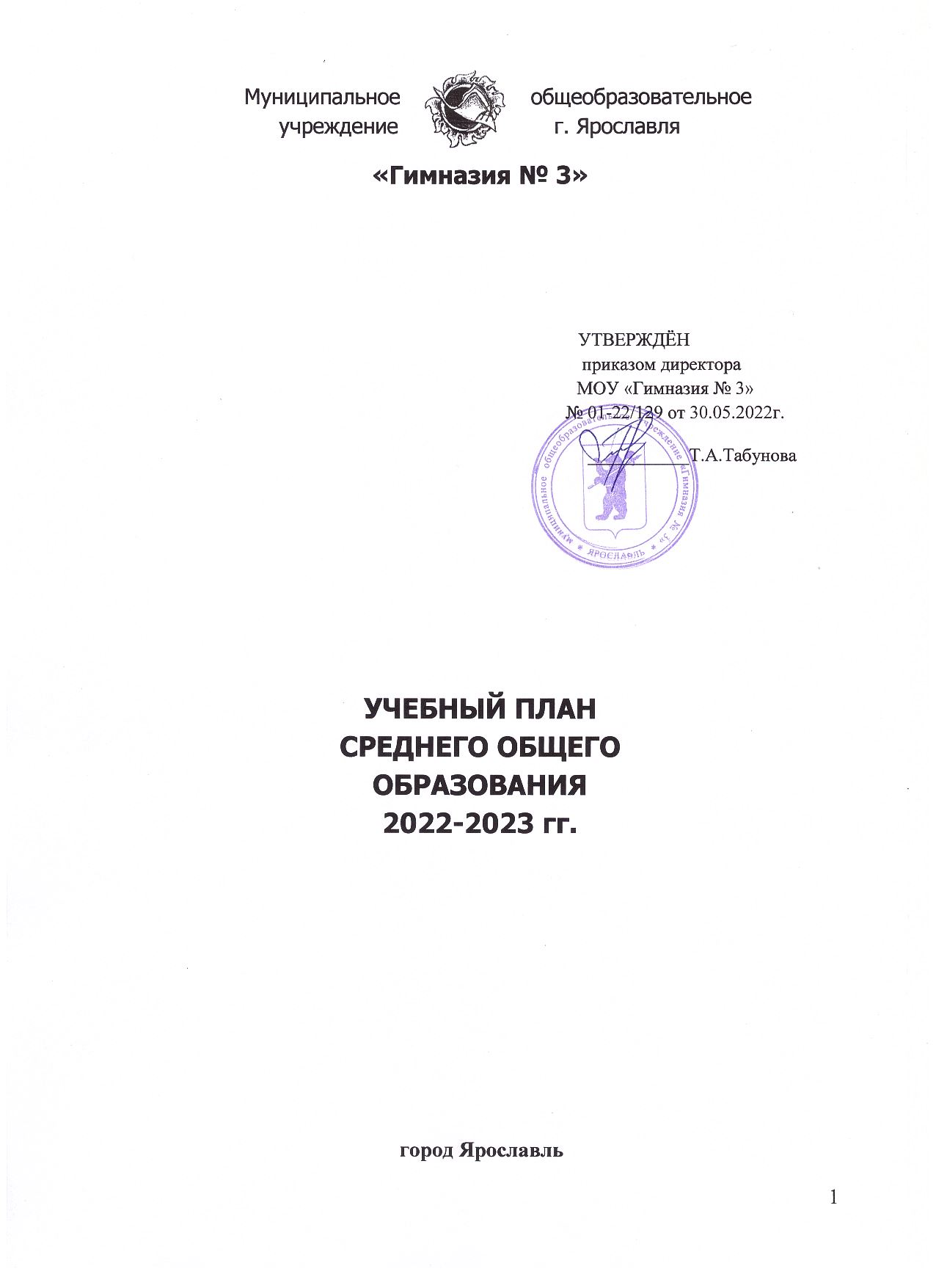 Пояснительная записка               Учебный план МОУ «Гимназия № 3» отражает организационно-педагогические условия, необходимые для достижения результатов освоения основной образовательной программы в соответствии с требованиями ФГОС СОО, организации образовательной деятельности, а также учебный план определяет состав и объем учебных предметов, курсов и их распределение по классам (годам) обучения. Количество часов учебных занятий можно определить после отбора содержания и составления тематического планирования.Учебный план среднего общего образования (далее – учебный план) является одним из основных механизмов, обеспечивающих достижение обучающимися результатов освоения основной образовательной программыв соответствии с требованиями ФГОС.
	Основная образовательная программа МОУ «Гимназия № 3» включает учебные планы различных профилей обучения: технологического, естественно-научного, социально-экономического, гуманитарного.
	Учебный план МОУ «Гимназия № 3» обеспечивают преподавание и изучение государственного языка Российской Федерации,  а также устанавливают количество занятий, отводимых на их изучение, по классам (годам) обучения.
	Учебный план определяет количество учебных занятий за 2 года на одного обучающегося по 5-ти дневной учебной неделе – не менее 2170 часов и не более 2590 часов (не более 34 часов в неделю).
	Учебный план предусматривает изучение обязательных учебных предметов, учебных предметов по выбору из обязательных предметных областей, дополнительных учебных предметов, курсов по выбору и общих для включения во все учебные планы учебных предметов, в том числе на углубленном уровне.
         Формирование учебных планов профилей обучения и индивидуальных учебных планов обучающихся, осуществляется из числа учебных предметов из следующих обязательных предметных областей: «Русский язык и литература», включающая учебные предметы: «Русский язык», «Литература» (базовый и углубленный уровни);«Родной язык и родная литература», включающая учебные предметы: «Родной язык», «Родная литература» (базовый уровень);«Иностранные языки», включающая учебные предметы:  «Иностранный язык» (базовый и углубленный уровни); «Второй иностранный язык» (базовый уровень);«Общественные науки», включающая учебные предметы: «История» (базовый и углубленный уровни); «География» (базовый и углубленный уровни);«Экономика» (углубленный уровень); «Право» (углубленный уровень); «Обществознание» (базовый уровень). «Математика и информатика», включающая учебные предметы: «Математика»; «Информатика» (базовый и углубленный уровни).«Естественные науки», включающая учебные предметы: «Физика» (базовый и углубленный уровни); «Астрономия» (базовый уровень); «Химия» (базовый и углубленный уровни); «Биология» (базовый и углубленный уровни); «Физическая культура, экология и основы безопасности жизнедеятельности», включающая учебные предметы: «Физическая культура» (базовый уровень); «Экология» (базовый уровень); «Основы безопасности жизнедеятельности» (базовый уровень).В учебные планы включены дополнительные учебные предметы, курсы по выбору обучающихся, в соответствии со спецификой и возможностями МОУ «Гимназия № 3».Учебные планы определяют состав и объем учебных предметов, курсов, а также их распределение по классам (годам) обучения. МОУ «Гимназия № 3» предоставляет обучающимся возможность для формирования индивидуальных учебных планов, включающих учебные предметы из обязательных предметных областей (на базовом или углубленном уровне), в том числе дополнительные учебные предметы, курсы по выбору обучающихся; обеспечивает реализацию учебных планов нескольких профилей обучения (естественно-научный, гуманитарный, социально-экономический, технологический).Учебный план профиля обучения и (или) индивидуальный учебный план  содержат 11(12) учебных предметов и предусматривают изучение не менее одного учебного предмета из каждой предметной области, определенной ФГОС СОО, в том числе общими для включения во все учебные планы являются учебные предметы «Русский язык», «Литература», «Иностранный язык», «Математика», «История» (или «Россия в мире»), «Физическая культура», «Основы безопасности жизнедеятельности», «Астрономия». При этом учебный план профиля обучения  должен содержать не менее 3(4) учебных предметов на углубленном уровне изучения из соответствующей профилю обучения предметной области и (или)смежной с ней предметной области.
          В учебном плане предусмотрено выполнение обучающимися индивидуального(ых) проекта(ов).         Учебный план МОУ «Гимназия № 3» отражает организационно-педагогические условия, необходимые для достижения результатов освоения основной образовательной программы в соответствии с требованиями ФГОС СОО, организации образовательной деятельности, а также учебный план определяет состав и объем учебных предметов, курсов и их распределение по классам (годам) обучения. Количество часов учебных занятий определяется после отбора содержания и составления тематического планирования.Учебный план (Технологический профиль)Технологический профиль ориентирован на производственную, инженерную и информационную сферы деятельности, поэтому в данном профиле для изучения на углубленном уровне выбираются учебные предметы и курсы по выбору преимущественно из предметных областей «Математика и информатика» и «Естественные науки».Учебный план (Естественно-научный профиль)Естественно-научный профиль ориентирует на такие сферы деятельности, как медицина, биотехнологии и др. В данном профиле для изучения на углубленном уровне выбираются учебные предметы и курсы по выбору преимущественно из предметной области «Естественные науки». Учебный план (Социально-экономический профиль)Социально-экономический профиль ориентирует на профессии, связанные с социальной сферой, финансами и экономикой, с обработкой информации, с такими сферами деятельности, как управление, предпринимательство, работа с финансами и др. В данном профиле для изучения на углубленном уровне выбираются учебные предметы преимущественно из предметных областей «Математика и информатика», «Общественные науки». Учебный план (Гуманитарный профиль)Гуманитарный профиль ориентирует на такие сферы деятельности, как педагогика, психология, общественные отношения и др. В данном профиле для изучения на углубленном уровне выбираются учебные предметы преимущественно из предметных областей «Русский язык и литература», «Иностранные языки».ПА*-промежуточная аттестация (могут учитываться индивидуальные образовательные достижения (ИОД) по предмету)Образовательная предметная областьОбразовательная предметная областьУчебные предметыВсего часов за 2 годаВсего часов за 2 года10 класс кол-во часов в неделю 10 класс кол-во часов в неделю формаПА*формаПА*11 класс кол-во часов в неделю11 класс кол-во часов в неделюформаПА*Образовательная предметная областьОбразовательная предметная областьУчебные предметыВсего часов за 2 годаВсего часов за 2 годаБУформаПА*формаПА*БУформаПА*1.Обязательные учебные предметы 1.Обязательные учебные предметы 1.Обязательные учебные предметы 1.Обязательные учебные предметы 1.Обязательные учебные предметы 1.Обязательные учебные предметы 1.Обязательные учебные предметы 1.Обязательные учебные предметы 1.Обязательные учебные предметы 1.Обязательные учебные предметы 1.Обязательные учебные предметы Русский язык и литератураРусский язык и литератураРусский язык Русский язык 2043и.з.и.з.3и.з.Русский язык и литератураРусский язык и литератураЛитератураЛитература2043соч.соч.3и.з.Родной язык и родная литератураРодной язык и родная литератураРодной язык (русский)Родной язык (русский)Родной язык и родная литератураРодной язык и родная литератураРодная литература (русская)Родная литература (русская)Иностранные языкиИностранные языкиИностранный язык (английский)Иностранный язык (английский)2043и.з.и.з.3и.з.Общественные наукиОбщественные наукиИстория  История  1362и.з.и.з.2и.з.Общественные наукиОбщественные наукиОбществознаниеОбществознание681и.з.и.з.1и.з.Математика и информатикаМатематика и информатикаМатематикаМатематика4767и.з.и.з.7и.з.Математика и информатикаМатематика и информатикаИнформатикаИнформатика136/27224и.з.и.з.24и.з.Естественные наукиЕстественные наукиФизикаФизика136/34025и.з.и.з.25и.з.Естественные наукиЕстественные наукиАстрономияАстрономия341и.з.Физическая культура, экология и основы безопасности жизнедеятельностиФизическая культура, экология и основы безопасности жизнедеятельностиФизическая культураФизическая культура2043и.з.и.з.3и.з.Физическая культура, экология и основы безопасности жизнедеятельностиФизическая культура, экология и основы безопасности жизнедеятельностиОсновы безопасности жизнедеятельностиОсновы безопасности жизнедеятельности681и.з.и.з.1и.з.Основы исследовательской деятельностиОсновы исследовательской деятельностиОсновы исследовательской деятельностиОсновы исследовательской деятельности170,5и.з.и.з.Индивидуальный проектИндивидуальный проектИндивидуальный проектИндивидуальный проект170,5пр.пр. Итого: Итого: Итого: Итого:1904/224430/3330/3330/3330/33  2. Курсы по выбору   2. Курсы по выбору   2. Курсы по выбору   2. Курсы по выбору   2. Курсы по выбору   2. Курсы по выбору   2. Курсы по выбору   2. Курсы по выбору   2. Курсы по выбору   2. Курсы по выбору   2. Курсы по выбору   2. Курсы по выбору Решение задач повышенного уровня сложности по математикеРешение задач повышенного уровня сложности по математикеРешение задач повышенного уровня сложности по математикеРешение задач повышенного уровня сложности по математике6811и.з.111и.з.Избранные вопросы математикиИзбранные вопросы математикиИзбранные вопросы математикиИзбранные вопросы математики6811и.з.111и.з.Методы решения физических задачМетоды решения физических задачМетоды решения физических задачМетоды решения физических задач6811и.з.111и.з.Финансовая грамотностьФинансовая грамотностьФинансовая грамотностьФинансовая грамотность3411и.з.---Итого:Итого:Итого:Итого:2176/25163434343434Образовательная предметная областьУчебные предметыУчебные предметыВсего часов за 2 года10 класс кол-во часов в неделю (5-дневная неделя)10 класс кол-во часов в неделю (5-дневная неделя)формаПА*11 класс кол-во часов в неделю (5-дневная неделя)11 класс кол-во часов в неделю (5-дневная неделя)формаПА*Образовательная предметная областьУчебные предметыУчебные предметыВсего часов за 2 годаБУформаПА*БУформаПА*1.Обязательные учебные предметы1.Обязательные учебные предметы1.Обязательные учебные предметы1.Обязательные учебные предметы1.Обязательные учебные предметы1.Обязательные учебные предметы1.Обязательные учебные предметыРусский язык и литератураРусский язык Русский язык 2043и.з.3и.з.Русский язык и литератураЛитератураЛитература2043соч.3и.з.Родной язык и родная литератураРодной язык (русский)Родной язык (русский)Родной язык и родная литератураРодная литература (русская)Родная литература (русская)Иностранные языкиИностранный язык (английский)Иностранный язык (английский)2043и.з.3и.з.Общественные наукиИстория  История  1362и.з.2и.з.Общественные наукиОбществознаниеОбществознание1362и.з.2и.з.Математика и информатикаМатематика Математика 3405и.з.5и.з.Естественные наукиАстрономияАстрономия341и.з.Естественные наукиБиологияБиология2724и.з.4и.з.Естественные наукиХимияХимия2043и.з.3и.з.Физическая культура, экология и основы безопасности жизнедеятельностиФизическая культураФизическая культура2043и.з.3и.з.Физическая культура, экология и основы безопасности жизнедеятельностиОсновы безопасности жизнедеятельностиОсновы безопасности жизнедеятельности681и.з.1и.з.Основы исследовательской деятельностиОсновы исследовательской деятельностиОсновы исследовательской деятельности170,5пр.Индивидуальный проектИндивидуальный проектИндивидуальный проект170,5пр. Итого: Итого: Итого:2108/221030303030 2.  Курсы по выбору  2.  Курсы по выбору  2.  Курсы по выбору  2.  Курсы по выбору  2.  Курсы по выбору  2.  Курсы по выбору  2.  Курсы по выбору  2.  Курсы по выбору  2.  Курсы по выбору  2.  Курсы по выбору Решение задач повышенного уровня сложности по математикеРешение задач повышенного уровня сложности по математикеРешение задач повышенного уровня сложности по математике6811и.з.11и.з.Избранные вопросы математикиИзбранные вопросы математикиИзбранные вопросы математики6811и.з.11и.з.Избранные вопросы химииИзбранные вопросы химииИзбранные вопросы химии6811и.з.11и.з.БиотехнологияБиотехнологияБиотехнология6811и.з.11и.з.ЭкологиЭкологиЭкологи6811и.з.11и.з.Финансовая грамотностьФинансовая грамотностьФинансовая грамотность3411и.з.--Итого:Итого:Итого:2414/251634343434Образовательная предметная областьОбразовательная предметная областьУчебные предметыВсего часов за 2 года10 класс кол-во часов в неделю (5-дневная неделя)10 класс кол-во часов в неделю (5-дневная неделя)формаПА*11 класс кол-во часов в неделю (5-дневная неделя)11 класс кол-во часов в неделю (5-дневная неделя)формаПА*Образовательная предметная областьОбразовательная предметная областьУчебные предметыВсего часов за 2 годаБУформаПА*БУформаПА*1.Обязательные учебные предметы1.Обязательные учебные предметы1.Обязательные учебные предметы1.Обязательные учебные предметы1.Обязательные учебные предметы1.Обязательные учебные предметы1.Обязательные учебные предметы1.Обязательные учебные предметыРусский язык и литератураРусский язык и литератураРусский язык 2043и.з.3и.з.Русский язык и литератураРусский язык и литератураЛитература2043соч.3и.з.Родной язык и родная литератураРодной язык и родная литератураРодной языкРодной язык и родная литератураРодной язык и родная литератураРодная литератураИностранные языкиИностранные языкиИностранный язык (английский)2043и.з.3и.з.Общественные наукиОбщественные наукиИстория  2722и.з.4и.з.Общественные наукиОбщественные наукиПраво1362и.з.2и.з.Общественные наукиОбщественные наукиЭкономика1362и.з.2и.з.Общественные наукиОбщественные наукиГеография1362и.з.Математика и информатикаМатематика и информатикаМатематика3407и.з.5и.з.Естественные наукиЕстественные наукиАстрономия341и.з.Физическая культура, экология и основы безопасности жизнедеятельностиФизическая культура, экология и основы безопасности жизнедеятельностиФизическая культура2043и.з.3и.з.Физическая культура, экология и основы безопасности жизнедеятельностиФизическая культура, экология и основы безопасности жизнедеятельностиОсновы безопасности жизнедеятельности681и.з.1и.з.Основы исследовательской деятельностиОсновы исследовательской деятельностиОсновы исследовательской деятельности170,5пр.Индивидуальный проектИндивидуальный проектИндивидуальный проект170,5пр.Итого:Итого:Итого:1972/1904292929292. Курсы по выбору 2. Курсы по выбору 2. Курсы по выбору 2. Курсы по выбору 2. Курсы по выбору 2. Курсы по выбору 2. Курсы по выбору 2. Курсы по выбору 2. Курсы по выбору 2. Курсы по выбору Человек в обществеЧеловек в обществеЧеловек в обществе13622и.з.22и.з.Финансовая грамотностьФинансовая грамотностьФинансовая грамотность3411--Информатика в экономикеИнформатика в экономикеИнформатика в экономике6811и.з.11и.з.Решение задач повышенного уровня сложности по математикеРешение задач повышенного уровня сложности по математикеРешение задач повышенного уровня сложности по математике6811и.з.11и.з.Избранные вопросы математикиИзбранные вопросы математикиИзбранные вопросы математики6811и.з.11и.з.Итого:Итого:Итого:2312/ 238034343434Образовательная предметная областьОбразовательная предметная областьУчебные предметыВсего часов за 2 года10 класс кол-во часов в неделю (5-дневная неделя)10 класс кол-во часов в неделю (5-дневная неделя)формаПА*11 класс кол-во часов в неделю (5-дневная неделя)11 класс кол-во часов в неделю (5-дневная неделя)формаПА*Образовательная предметная областьОбразовательная предметная областьУчебные предметыВсего часов за 2 годаБУформаПА*БУформаПА*1.Обязательные учебные предметы1.Обязательные учебные предметы1.Обязательные учебные предметы1.Обязательные учебные предметы1.Обязательные учебные предметы1.Обязательные учебные предметы1.Обязательные учебные предметы1.Обязательные учебные предметыРусский язык и литератураРусский язык и литератураРусский язык 2043и.з.3и.з.Русский язык и литератураРусский язык и литератураЛитература2724соч.4и.з.Родной язык и родная литератураРодной язык и родная литератураРодной языкРодной язык и родная литератураРодной язык и родная литератураРодная литератураИностранные языкиИностранные языкиИностранный язык (английский)4086и.з.6и.з.Иностранные языкиИностранные языкиВторой иностранный язык  (французский/немецкий)1362и.з.2и.з.Общественные наукиОбщественные наукиИстория  1362и.з.2и.з.Общественные наукиОбщественные наукиОбществознание1362и.з.2и.з.Математика и информатикаМатематика и информатикаМатематика 3405и.з.5и.з.Естественные наукиЕстественные наукиАстрономия341и.з.Физическая культура, экология и основы безопасности жизнедеятельностиФизическая культура, экология и основы безопасности жизнедеятельностиФизическая культура2043и.з.3и.з.Физическая культура, экология и основы безопасности жизнедеятельностиФизическая культура, экология и основы безопасности жизнедеятельностиОсновы безопасности жизнедеятельности681и.з.1и.з.Основы исследовательской деятельностиОсновы исследовательской деятельностиОсновы исследовательской деятельности170,5пр.Индивидуальный проектИндивидуальный проектИндивидуальный проект170,5пр.Итого:Итого:Итого:1973292929292. Курсы по выбору 2. Курсы по выбору 2. Курсы по выбору 2. Курсы по выбору 2. Курсы по выбору 2. Курсы по выбору 2. Курсы по выбору 2. Курсы по выбору 2. Курсы по выбору 2. Курсы по выбору Современный английский и его происхождениеСовременный английский и его происхождениеСовременный английский и его происхождение13622и.з.22и.з.Контекстное изучение литературыКонтекстное изучение литературыКонтекстное изучение литературы6811и.з.11и.з.Практикум по русскому языкуПрактикум по русскому языкуПрактикум по русскому языку6811и.з.11и.з.Избранные вопросы математикиИзбранные вопросы математикиИзбранные вопросы математики6811и.з.11и.з.Финансовая грамотностьФинансовая грамотностьФинансовая грамотность3411и.з.--Итого:Итого:Итого:23803434343434и.з.-интегрированный зачёти.з.-интегрированный зачётсоч. - сочинениесоч. - сочинениеПР-проект